PHỤ SẢN 1OBSTETRICS AND GYNECOLOGY 1Sản phụ khoa cơ sởBasic in Obstetrics and Gynecology1. Thông tin chungMã học phần: YY1601, YY1602Tổng số tín chỉ: 03			Lý thuyết: 01		       Thực hành: 02Phân bổ thời gian: 105 		Lý thuyết: 15		       Thực hành: 90Số giờ tự học: 30 Đối tượng người học: Y khoaHọc phần tiên quyết: Phẫu thuật thực hành, Ngoại cơ sở 1,2Bộ môn phụ trách giảng dạy: Phụ SảnKhoa: Khoa Y2. Mô tả học phầnHọc phần Phụ sản 1 cung cấp cho người học kiến thức cơ bản về chẩn đoán, biết cách theo dõi các trường hợp thai nghén bình thường; đánh giá ban đầu các thay đổi sinh lý sinh dục nữ bình thường và khi mang thai, thai kỳ nguy cơ, từ đó thực hiện được cách chăm sóc bà mẹ trong thai kỳ, trong chuyển dạ, sau sinh và trẻ sơ sinh. Người học thực hành lâm sàng tại bệnh viện với các ca bệnh ngắn/ca bệnh dài với phương pháp truyền thống/cải tiến, thi thực hành bằng việc thăm khám ca bệnh dài, các điểm kiểm tra quá trình và đánh giá cuối kỳ được tích hợp thành điểm học phần theo quy định chung.3. Mục tiêu đào tạoHọc phần này nhằm trang bị cho người học:3.1. Kiến thức cơ bản về thay đổi sinh lý, giải phẫu trong thai nghén bình thường để chẩn đoán được thai bình thường.3.2. Kỹ năng cơ bản trong lãnh vực sản phụ khoa bình thường, đỡ đẻ và chăm sóc trước-sau sinh.3.3. Kỹ năng tư vấn chăm sóc sản phụ trước sinh, trong chuyển dạ, sau sinh và chăm sóc sơ sinh sau sinh.4. Chuẩn đầu ra 5. Nội dung5.1. Lý thuyết5.2. Thực hành6. Phương pháp dạy – học 6.1. Lý thuyết6.2. Thực hành lâm sàng tại cơ sở thực hành/bệnh viện6.3. Phương pháp hướng dẫn tự học bắt buộc- Nghiên cứu tài liệu, đọc sách, tìm kiếm tài liệu…- Nghiên cứu tài liệu, làm bài báo cáo trường hợp được phân công.- Thảo luận nhóm nhỏ chính quy, không chính quy.- Giao ban đêm trực, trình bệnh khi đi buồng, học thông qua mổ.- Thực hành mô hình mô phỏng, đóng vai, cầm tay chỉ việc.7. Tài liệu dạy và học8. Phương pháp kiểm tra và đánh giá kết quả học tập 8.1. Thang điểm đánh giá     Đánh giá theo thang điểm 10.     Phòng đào tạo đại học sẽ chuyển đổi từ thang điểm 10 về thang điểm 4 và điểm chữ tương ứng theo quy định đào tạo tín chỉ.8.2. Phương pháp kiểm tra hoạt động tự học8.3. Phương pháp đánh giá học phần PHỤ LỤC1. Ma trận tương thích chuẩn đầu ra học phần đáp ứng chuẩn đầu ra ngành đào tạo2. Ma trận tương thích phương pháp dạy – học và chuẩn đầu ra học phần3. Ma trận tương thích phương pháp kiểm tra đánh giá và chuẩn đầu ra học phần4. Ma trận tương thích nội dung giảng dạy và chuẩn đầu ra học phần4.1. Lý thuyết4.2. Thực hành5. Ma trận thể hiện phương pháp dạy học và nội dung dạy học5.1. Lý thuyết5.2. Thực hành6. Ma trận thể hiện phương pháp kiểm tra đánh giá và nội dung dạy học6.1. Lý thuyết 6.2. Thực hành 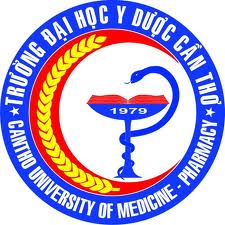 BỘ Y TẾTRƯỜNG ĐẠI HỌC Y DƯỢC CẦN THƠTTChuẩn đầu ra của học phầnLĩnh vựcMức độ theo Bloom TaxonomyCLO1Ứng dụng được các kiến thức cơ bản sản phụ khoa (khung chậu nữ, thay đổi sinh lý người phụ nữ khi mang thai…) chẩn đoán thai nghén bình thường và phân loại thai nghén nguy cơKiến thứcKỹ năng33CLO2Thực hiện đầy đủ các bước khám thai, đỡ sanh, khám sơ sinh sau sinh, kỹ năng chăm sóc sản phụ sau sinhThái độKỹ năngKiến thức333CLO3Thực hiện được các bước điều trị, chăm sóc thai nghén bình thường, và thai nghén nguy cơThái độKỹ năng33CLO4Tư vấn được các nội dung chăm sóc trước sinh, trong chuyển dạ, sau sinh và sơ sinh ngay sau sinhKiến thứcThái độKỹ năng333STTNội dungSố tiếtSố tiếtSTTNội dungLý thuyếtTự họcBài 1Giới thiệu các học phần Phụ sảnKhung chậu nữ về phương diện sản khoa.Sự thụ tinh, làm tổ và phát triển của trứng.24Bài 2Thay đổi giải phẫu, sinh lý của người phụ nữ khi mang thai. Thai kỳ nguy cơ cao.24Bài 3Tính chất của thai nhi và phần phụ đủ tháng.Chẩn đoán thai. Chẩn đoán ngôi - thế - kiểu thế.24Bài 4Khám thai và chăm sóc thai nghén24Bài 5Một số phương pháp thăm dò trong sản khoa24Bài 6Sinh lý chuyển dạ.Ngôi chỏm và cơ chế sanh ngôi chỏm.24Bài 7Sổ nhau thường- Hậu sản thường.Tư vấn nuôi con bằng sữa mẹ24Bài 8Chăm sóc thiết yếu sau sinh14Tổng	 cộng1530STTNội dungSố tiếtSố tiếtSố tiếtSTTNội dungTổngĐịa điểm thực hànhĐịa điểm thực hànhSTTNội dungTổngTại trườngNgoài trường(BV/Cơ sở TH)Bài 1Khám thai44Bài 2Sàng lọc tiền sản55Bài 3Chẩn đoán và theo dõi chuyển dạ55Bài 4Lập sản đồ44Bài 5Khám chẩn đoán ngôi, thế, kiểu thế44Bài 6Kỹ thuật đỡ đẻ, xử trí tích cực giai đoạn 355Bài 7Cắt may tầng sinh môn33Bài 8Monitoring sản khoa55Bài 9Non stress test, stress test33Bài 10Bóc nhau nhân tạo, kiểm soát tử cung44Bài 11Chăm sóc bà mẹ hậu sản, hậu phẫu mổ lấy thai55Bài 12Nuôi con bằng sữa mẹ44Bài 13Khám, sàng lọc sơ sinh55Bài 14Chăm sóc thiết yếu44Bài 15Mẫu bệnh án chuyển dạ55Bài 16Mẫu bệnh án hậu sản, hậu phẫu55Bài 17Hậu sản thường (bệnh án)55Bài 18Chuyển dạ (bệnh án)55Bài 19Hậu phẫu mổ lấy thai 155Bài 20Hậu phẫu mổ lấy thai 255Tổng cộng9090STTPhương pháp dạyPhương pháp học tập trên lớpVật liệu giảng dạy1Thuyết trình ngắn gián đoạnLắng nghe, trả lời câu hỏi, đặt câu hỏi, động não, thảo luận nhóm nhỏ tại chỗ, phản hồi đôiGiáo trình, bộ câu hỏi MCQ, máy tính, bài giảng powerpoint,…2Hỏi đáp nhanhLắng nghe, trả lời câu hỏi, động não nhanh, động não ghép đôi, phản hồi đôiBộ câu hỏi MCQ, mục tiêu bài giảng, bài giảng3Nêu vấn đềBài tập nhóm, thảo luận nhóm nhỏ tại chỗ, trao đổi, nộp sản phẩm thảo luậnCác vấn đề, câu hỏi, bài tập nhóm4Dạy học dựa trên bằng chứngPhân chia chuyên đề, phân nhóm, nghiên cứu tài liệu, từng nhóm báo cáo và trao đổi thảo luận, phản hồi đôiChuyên đề, bài báo cáo chuyên đềSTTPhương pháp dạyPhương pháp học tập trên lớpVật liệu giảng dạy1Dạy học bên giường bệnh (có người bệnh/không có người bệnh)Dạy học ca dài hay ca ngắn truyền thống/ cải tiếnNgười bệnh, hồ sơ bệnh án2Dạy học qua tình huống (case study)Nghiên cứu tài liệu, làm bài tập tình huống, phân tích – tư duy, tình huống trên ca bệnh cụ thểBài tập tình huống, Bảng kiểm Mini-CEX3Dạy học mô phỏngNghiên cứu tài liệu, xem video clip, thực hành trên mô hình, thao tác trên dụng cụ, mô hình, thiết bị và bệnh nhân, làm bệnh án, viết bài báo các kết quả thực hành, thảo luận nhómMô hình, bảng kiểm, tài liệu, video thủ thuật, kỹ thuật thăm khám4Cầm tay chỉ việcChia nhóm nhỏ, thực hành tại cơ sở, thực địa, trình ca bệnh 1 phút, peyton, phản hồi qua hồi cứu hồ sơ y họcSổ tay người học, sổ giao ban, ghi chép bảng kiểm ca bệnh ngắnThông tin về tài liệuSố đăng ký cá biệtTài liệu giảng dạyBộ môn Sản (2021), Giáo trình lý thuyết Sản Phụ khoa I, Trường Đại học Y Dược Cần Thơ.GT.001904Tài liệu hướng dẫn tự học1. Bộ môn Phụ sản – Đại học Y Dược TP Hồ Chí Minh (2021), Bài giảng sản khoa, NXB Y Học.2. Bộ môn Phụ sản – Đại học Y Dược TP Hồ Chí Minh (2021), Y học sinh sản đại cương, NXB Y học.3. Đại học Y Dược Hà Nội (2020), Bài giảng sản phụ khoa 1,2, NXB Y Học.4. Bộ môn Phụ sản – Đại học Y Dược Thành phố Hồ Chí Minh (2020), Y học sinh sản đại cương: Giáo trình dành cho chương trình đào tạo Bác sĩ Y khoa, NXB Y học.5. Bộ môn Phụ sản - Đại học Y Dược Huế (2021), Giáo trình module 19 Phụ Sản 1 Dành cho chương trình đào tạo bác sĩ y khoa, NXB Đại học Huế6. Cunningham F., et al. (2018), Williams Obstetris, McGraw - Hill, 25th  edition.YCT.035200, YCT.035201YCT.033263YCT.026782YCT.035096, YCT.035097YCT.034803YCTS.07679Hoạt độngHình thức đánh giáSản phẩm tự họcTỷ lệLàm bệnh án tại nhàChấm bệnh ánBệnh án điều kiện20%Trực bệnh việnGiao banSổ ghi chép, sổ giao ban20%Giải quyết tình huốngChấm bài tập, chấm ca bệnh MinicexBài trả lời trực tiếp50%Tự học trên E-learningTrắc nghiệm, bài tập nhómBài kiểm tra tự học trên hệ thống E-learning10%Phương pháp lượng giáPhương pháp lượng giáTỷ lệLượng giá quá trìnhChuyên cầnSự tham gia đầy đủ giờ họcSự tham gia đầy đủ giờ học5%Lượng giá quá trìnhChuyên cầnHỏi đáp, trả lời nhanhHỏi đáp, trả lời nhanh5%Lượng giá quá trìnhKiểm tra thường xuyênTrắc nghiệmTrắc nghiệm30%Lượng giá quá trìnhKiểm tra thường xuyênThảo luận nhómThảo luận nhóm30%Lượng giá quá trìnhKiểm tra thường xuyênCâu hỏi ngắn, MCQCâu hỏi ngắn, MCQ30%Lượng giá quá trìnhKiểm tra thường xuyênKết quả bài tập tự họcKết quả bài tập tự học30%Lượng giá kết thúcThi kết thúcLTTrắc nghiệm60%Lượng giá kết thúcThi kết thúcTHKỹ năng/vấn đáp, thi lâm sàng ca dài/chạy trạm kỹ năng60%PLOsCLOsPLO1PLO2PLO3PLO4PLO5PLO6PLO7PLO8PLO9CLO1RIRM,AM,AM,AM,ARICLO2RIRM,AM,AM,AM,ARRCLO3RIRMM,AM,AM,AMRCLO4IIRMM,AM,AM,ARRHọc phầnRIRM,AM,AM,AM,AMR		CLOsPhương pháp Dạy – họcCLO1CLO2CLO3CLO4Lắng nghe, trả lời câu hỏi, đặt câu hỏi, động não, thảo luận nhóm nhỏ tại chỗ, phản hồi đôiIM,ARRLắng nghe, trả lời câu hỏi, động não nhanh, động não ghép đôi, phản hồi đôiIM,AM,AIBài tập nhóm, thảo luận nhóm nhỏ tại chỗ, trao đổi, nộp sản phẩm thảo luậnIM,AM,AM,APhân chia chuyên đề, phân nhóm, nghiên cứu tài liệu, từng nhóm báo cáo và trao đổi thảo luận, phản hồi đôiIM,AM,AM,A                                             CLOsPhương pháp Kiểm tra đánh giáCLO1CLO2CLO3CLO4Sự tham gia đầy đủ giờ họcRM,AM,ARHỏi đáp, trả lời nhanhRM,AM,ARThảo luận nhómRRRRCâu hỏi ngắn, MCQM,AM,AM,AM,AKết quả bài tập tự họcM,AM,AM,AM,ATrắc nghiệmM,AM,AM,AM,AKỹ năng/vấn đáp, thi lâm sàng ca dài/chạy trạm kỹ năngM,AM,AM,AM,A                                    CLOsNội dung bài giảngCLO1CLO2CLO3CLO4Bài 1IM,ARIBài 2IM,AM,AIBài 3IM,AM,AM,ABài 4IM,AM,AM,ABài 5RM,AM,ARBài 6RM,AM,ARBài 7IM,AM,ARBài 8RRM,ARCLOsNội dung bài giảngCLO1CLO2CLO3CLO4Bài 1IM,ARIBài 2IM,AM,AIBài 3IM,AM,AM,ABài 4IM,AM,AM,ABài 5RM,AM,ARBài 6RM,AM,ARBài 7IM,AM,ARBài 8RRM,ARBài 9IM,AM,AM,ABài 10RM,AM,AM,ABài 11RRM,AM,ABài 12IM,AM,AM,ABài 13IM,AM,AM,ABài 14IM,AM,AM,ABài 15RM,AM,AM,ABài 16RM,AM,AM,ABài 17M,AM,AM,AM,ABài 18M,AM,AM,AM,ABài 19M,AM,AM,AM,ABài 20M,AM,AM,AM,APP Dạy họcBài giảngThuyết trình ngắn gián đoạnHỏi đáp nhanhNêu vấn đềDạy học dựa trên bằng chứngBài 1XXXXBài 2XXXXBài 3XXXXBài 4XXXXBài 5XXXXBài 6XXXXBài 7XXXXBài 8XXXX PP Dạy họcBài giảngDạy học bên giường bệnh (có người bệnh/không có người bệnh)Dạy học qua tình huống (case study)Dạy học mô phỏngCầm tay chỉ việcBài 1XXBài 2XXBài 3XXBài 4XXXXBài 5XXXXBài 6XXXXBài 7XXXXBài 8XXXXBài 9XXXXBài 10XXXXBài 11XXXXBài 12XXXXBài 13XXXXBài 14XXXXBài 15XXXXBài 16XXXXBài 17XXXXBài 18XXXXBài 19XXXXBài 20XXXXPP Kiểm tra đánh giáBài giảngSự tham gia đầy đủ giờ họcHỏi đáp, trả lời nhanhThảo luận nhómMCQBài 1XXXXBài 2XXXXBài 3XXXXBài 4XXXXBài 5XXXXBài 6XXXXBài 7XXXXBài 8XXXXPP Kiểm tra đánh giáBài giảngSự tham gia đầy đủ giờ họcHỏi đáp nhanhThảo luận nhóm, bài tập tự họcKỹ năng/vấn đáp, thi lâm sàng ca dài/chạy trạm kỹ năngBài 1XXXXBài 2XXXXBài 3XXXXBài 4XXXXBài 5XXXXBài 6XXXXBài 7XXXXBài 8XXXXBài 9XXXXBài 10XXXXBài 11XXXXBài 12XXXXBài 13XXXXBài 14XXXXBài 15XXXXBài 16XXXXBài 17XXXXBài 18XXXXBài 19XXXXBài 20XXXXTRƯỞNG KHOALê Văn MinhTRƯỞNG BỘ MÔNNguyễn Văn Lâm